В рамках проведения районного праздника «День молодёжи» в городе Нытва Отделом ГИБДД по Нытвенскому району совместно с центром культуры и спорта Нытвенского района было организовано спортивное шествие #Моё _место, которое проходило в центральном парке культуры и отдыха. Лето – это пора отдыха на свежем воздухе, дети любят кататься на велосипедах и других современных средствах передвижения. В рамках праздника было организовано и проведено праздничное шествие среди различных немоторизованных транспортных средств. Первыми в заезде участвовали детские коляски и малыши на трёхколёсных велосипедах. Во втором заезде участвовали скейтбордисты, роллеры и гироскутеристы, ребята старше 14 лет проехали в третьем заезде на двухколёсных велосипедах. Колонны участников возглавлял инспектор по пропаганде БДД Виталина Смирнова, которая выступила перед участниками шествия, повторив с ними правила дорожного движения для всех категорий. Также участников мероприятия ожидала спортивная эстафета «Змейка», которую все преодолели без труда. В конце мероприятия участников ждали сладкие призы и воздушные шары.Инспектор по пропаганде БДД ОГИБДД Отдела МВД Росссии по Нытвенскому району ст. лейтенант полиции                                                      В.В. Смирнова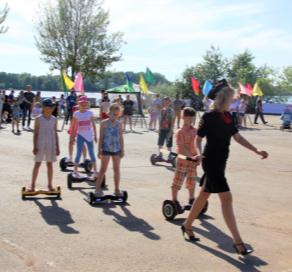 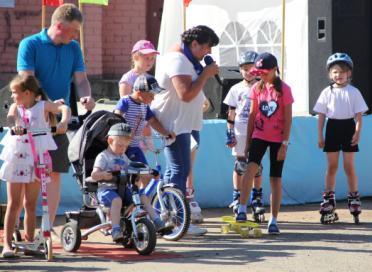 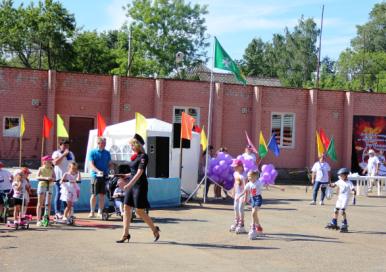 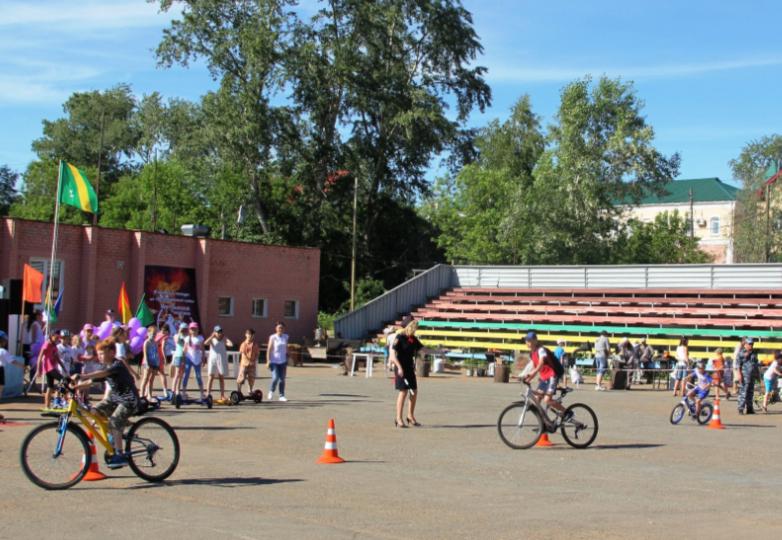 